Relationsprofil – Netværksdiagram til SSP – enkeltEksempel på relationsprofil: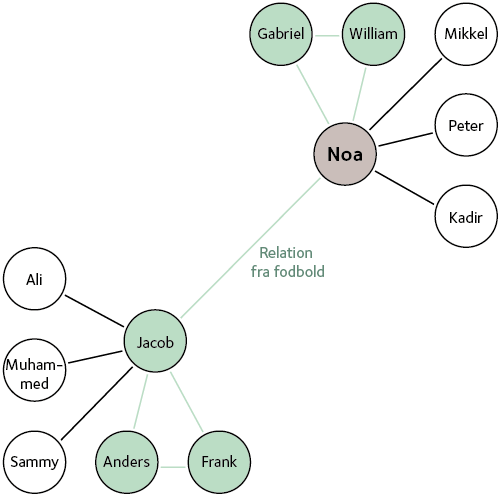 Grafik til relationsprofil: